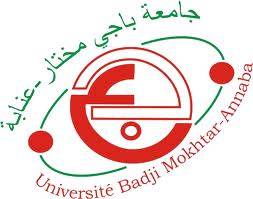 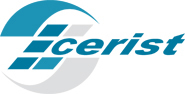 Université Badji Mokhtar. AnnabaAvis aux enseignants, étudiants en post graduation et chercheursDes journées de formation SNDL seront animéesA la faculté des lettres, sciences humaines et sociales. El BouniBibliothèque. Salle InternetLe 12 octobre 2014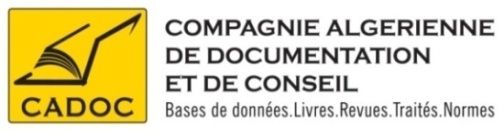 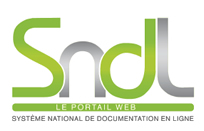 Adresse : 147 Bois des Cars III Dely Ibrahim Alger	Tél:, Mob :(0770) 87 66 38, Fax: (021) 91 03 51   E-mail:  cadoc@cadoc.dz  site web : www.cadoc.dzDateHorairesBases de DonnéesDimanche12-10-201408H30 à 09H00Accueil des participantsDimanche12-10-2014 09H00 à 10H30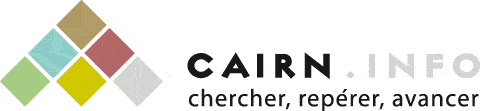 Cairn.info : Sciences Politiques, Economiques et de Gestion, Sciences Humaines et Sociales, Science de l’Information et de l’Education, Linguistique, …320 revues en langue française de recherche et de débat de grande notoriété dans leurs domaines